RNDTRIVIS - Střední škola veřejnoprávní a Vyšší odborná škola prevence kriminality 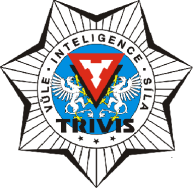 a krizového řízení Praha,s. r. o.Hovorčovická 1281/11 182 00  Praha 8 - Kobylisy OR  vedený Městským soudem v Praze, oddíl C, vložka 50353Telefon a fax: 283 911 561          E-mail : vos@trivis.cz                IČO 25 10 91 38Termíny zápočtů a zkoušek – Pavel Céza3KPK – Základy pyrotechniky22.12.2021 – 13:00- 15:00hod – uč. 1CV12.1.2022 – 13:00- 15:00hod – uč. 3CV19.1.2022 – 13:00- 15:00hod – uč. 3CV